Ильичев Алексей ИгоревичФотографДата рождения: 17.03.1997г.	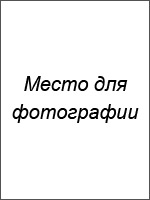 Город:  МоскваСемейное положение: холостТелефон: +7-xxx-xxx-xx-xxE-mail: …@mail.ruОбразование:Среднее профессиональное2013 – 2016 гг. Международный колледж искусств и коммуникаций, г. Москва, Техника и искусство фотографии, фотограф Опыт работы:Должность: фотографДолжностные обязанности:Выполнение заданий по пейзажной, постановочно-рекламной, репортажной и предметной съемке.Организация и проведение фотосессий на территории заказчиков.Создание портфолио для актеров и моделей.Обработка фотографий, ретуширование.Печать фотографий.Создание коллажей для рекламной продукции.Причина увольнения: закрытие компании	Дополнительная информация:Знание иностранных языков: английский, чтение и перевод технической литературы.Владение компьютером: опытный пользователь, Adobe Photoshop, Photography, Adobe LightroomНавыки:Навыки выполнения портретной, репортажной, пейзажной, предметной, интерьерной, студийной съемкиНавык обработки изображений, создания коллажей.Умение организовывать фотосессию, правильно подбирать оборудование, свет.Личные качества: Творческое мышление, пространственное видение перспективы, цветовых решений, интересуюсь дизайном, видеосъемкой, имею опыт монтажа небольших видео-фильмов, корпоративных роликов, веду свой канал на YouTube, на котором обучаю своих подписчиков фотосъемке.Рекомендации с предыдущего места работы:Предоставлю по требованиюОжидаемый уровень заработной платы: от 55 000 рублей.Портфолио можно посмотреть по ссылке https://.......ru/Портфолио15.09.2016 — по наст. время «Граф», г. Москва, дизайн-студия